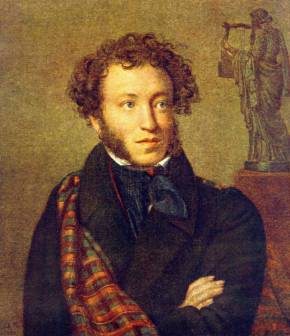 Александр Сергеевич Пушкин(26 мая [6 июня] 1799 г. – 29 января [10 февраля] 1837 г.)Русский поэт, драматург и прозаик, заложивший основы русского реалистического направления, литературный критик и теоретик литературы, историк, публицист, журналист; один из самых авторитетных литературных деятелей первой трети XIX века. Ещё при жизни Пушкина сложилась его репутация величайшего национального русского поэта. Пушкин рассматривается как основоположник современного русского литературного языка.Происхождение Александра Сергеевича Пушкина идёт от разветвлённого нетитулованного дворянского рода Пушкиных, восходившего по генеалогической легенде к «мужу честну» Ратше. Пушкин неоднократно писал о своей родословной в стихах и прозе; он видел в своих предках образец истинной «аристократии», древнего рода, честно служившего отечеству, но не снискавшего благосклонности правителей и «гонимого». Не раз он обращался (в том числе в художественной форме) и к образу своего прадеда по матери – африканцу Абраму Петровичу Ганнибалу, ставшему слугой и воспитанником Петра I, а потом военным инженером и генералом. Прадед поэта по материнской линии был «эфиопским» рабом (из Камеруна), купленным у турок Петром Первым. Он сделал его своим крестником, что позволило тому получить образование и пройти военную подготовку. Африканский прадед Пушкина стал дворянином. Согласно одной из версий, Пётр хотел подать пример дворянам, показав, что даже среди африканцев могут быть образованные люди.Пушкин родился 26 мая (6 июня) 1799 г. в Москве, в Немецкой слободе. В метрической книге церкви Богоявления в Елохове на дату 8 (19) июня 1799 года, в числе прочих, приходится такая запись: «Мая 27. Во дворе колежского регистратора Ивана Васильева Скварцова у жильца его Моёра Сергия Львовича Пушкина родился сын Александр. Крещён июня 8 дня. Восприемник граф Артемий Иванович Воронцов, кума мать означенного Сергия Пушкина вдова Ольга Васильевна Пушкина».Летом родители увезли сына в Михайловское, а затем до весны 1801 года семья жила в Петербурге, у тёщи – Марии Алексеевны Ганнибал (1745–1818, урождённой Пушкиной, из другой ветви рода). В этот период вполне могла состояться часто упоминаемая встреча c Павлом I, о которой Пушкин пишет в строках «Видел я трёх царей...».Пушкин помнил себя с 4 лет. Он несколько раз рассказывал о том, как однажды на прогулке заметил, как колышется земля и дрожат колонны, а последнее землетрясение в Москве было зафиксировано как раз в 1803 году. И, кстати, примерно, в то же время произошла первая встреча Пушкина с императором – маленький Саша чуть было не попал под копыта коня Александра I, который тоже выехал на прогулку. Слава богу, Александр успел придержать коня, ребенок не пострадал, и единственным, кто перепугался не на шутку была няня.Летние месяцы 1805–1810 годов будущий поэт обычно проводил у своей бабушки по матери – той же Марии Алексеевны, в подмосковном селе Захарове, близ Звенигорода. Ранние детские впечатления отразились в первых опытах пушкинских поэм, написанных несколько позже («Монах», 1813; «Бова», 1814), в лицейских стихотворениях «Послание к Юдину» (1815), «Сон» (1816). Бабушка писала о своём внуке следующее: «Не знаю, что выйдет из моего старшего внука. Мальчик умён и охотник до книжек, а учится плохо, редко когда урок свой сдаст порядком; то его не расшевелишь, не прогонишь играть с детьми, то вдруг так развернётся и расходится, что ничем его не уймёшь: из одной крайности в другую бросается, нет у него середины».Пушкинское детство нельзя назвать счастливым. Он был пухлым и неловким, считал себя некрасивым и нелюбимым. Дома он говорил по-французски. Мама больше любила его младшего брата и месяцами могла не разговаривать с Александром. Он был не очень хорошим учеником в школе, но очень любил русский язык. Почти все факты из биографии Пушкина пестрят любовью к литературе.Однажды дом родителей Александра Пушкина посетил русский писатель Иван Дмитриев. Александр был тогда еще ребенком, а потому Дмитриев решил подшутить над оригинальной внешностью мальчика и сказал: «Какой арабчик!» Но десятилетний внук Ганнибала не растерялся и вмиг выдал ответ: «Да зато не рябчик!» Присутствующие взрослые были удивлены и жутко смущены, потому что лицо писателя Дмитриева было безобразно рябое!В подростковом возрасте Александр погрузился в русский фольклор и французскую литературную классику. Уже в возрасте 8 лет он запоминал сложные сказки, которые ему рассказывала няня, и писал стихи по-французски.Шесть лет (1811 – 1817) Пушкин провёл в Императорском Царскосельском лицее, открытом 19 октября 1811 года. Туда двенадцатилетний Пушкин попал, что называется, по блату. Лицей основал сам министр Сперанский, набор был невелик – всего 30 человек, но у Пушкина был дядя – весьма известный и талантливый поэт Василий Львович Пушкин, лично знакомый со Сперанским. В лицее юный поэт пережил события Отечественной войны 1812 года. Здесь впервые открылся и был высоко оценён его поэтический дар. В лицее Пушкин серьезно занимался поэзией, особенно французской, за что его и прозвали "французом". Воспоминания о годах, проведённых в Лицее, о лицейском братстве навсегда остались в душе поэта.В Лицее выпускался рукописный журнал "Лицейский мудрец". Пушкин писал туда стихи. Однажды написал: "Вильгельм, прочти свои стихи, чтоб я уснул скорее". Обиженный Кюхельбекер побежал топиться в пруду. Его успели спасти. Вскоре в "Лицейском мудреце" нарисовали карикатуру: Кюхельбекер топится, а его длинный нос торчит из пруда.В 1817 г. состоялся первый выпуск лицеистов. Сдав в течение семнадцати майских дней 15 экзаменов, среди которых – латынь, российская, немецкая и французская словесность, всеобщая история, право, математика, физика, география, Пушкин и его друзья получили аттестаты об окончании Лицея. Поэт оказался по успеваемости двадцать шестым (из 29 выпускников), показав только "в российской и французской словесности, также в фехтовании превосходные" успехи.Из лицея Пушкин был выпущен 9 июня 1817 года в чине коллежского секретаря (10-го класса, по Табели о рангах), 13 июня высочайшим указом был определён в Коллегию иностранных дел и 15 июня принёс присягу, подписав бланк клятвенного обещания императору.В это время отец передал Александру своего дворового крепостного Никиту, знавшего Сашу с первых дней, ставшего ему настоящим другом и прошедшего с ним практически весь жизненный путь вплоть до последнего дня, кроме года Михайловской ссылки.Весной 1820 года Пушкина вызвали к военному генерал-губернатору Петербурга графу М.А. Милорадовичу для объяснения по поводу содержания его стихотворений (в том числе эпиграмм на Аракчеева, архимандрита Фотия и самого Александра I), несовместимых со статусом чиновника. Шла речь о высылке в Сибирь или заточении в Соловецкий монастырь. Лишь благодаря хлопотам друзей, прежде всего Карамзина, удалось добиться смягчения наказания. Пушкина перевели из столицы на юг, в кишинёвскую канцелярию наместника Бессарабской области И.Н. Инзова.По пути к новому месту службы Пушкин заболел воспалением лёгких, искупавшись в Днепре. Для поправления здоровья Раевские вывозят в конце мая 1820 года больного поэта с собой на Кавказ и в Крым. По дороге семья Раевских и А.С. Пушкин останавливаются в Таганроге, в бывшем доме градоначальника П.А. Папкова (Греческая улица, 40).Новый начальник снисходительно относился к службе Пушкина, позволяя ему подолгу отлучаться и гостить у друзей в Каменке (зима 1820–1821), выезжать в Киев, путешествовать с И.П. Липранди по Молдавии и наведываться в Одессу (конец 1821). В Кишинёве Пушкин близко общается с членами Союза благоденствия М.Ф. Орловым, К.А. Охотниковым, В.Ф. Раевским, вступает в масонскую ложу «Овидий», о чём сам пишет в своём дневнике. Если поэма «Руслан и Людмила» была итогом школы у лучших русских поэтов, то уже первая «южная поэма» Пушкина «Кавказский пленник» (1822) поставила его во главе всей современной русской литературы, принесла заслуженную славу первого поэта, неизменно ему сопутствующую до конца 1820-х гг. Позднее, в 1830-х годах Пушкин получил эпитет «русский Байрон».В июле 1823 года Пушкин добивается перевода по службе в Одессу, в канцелярию графа Воронцова. Именно в это время он сознаёт себя профессиональным литератором, что было предопределено бурным читательским успехом его произведений. Ухаживание за женой начальника, а возможно, и роман с ней и неспособность к государственной службе обострили его отношения с Воронцовым.В 1824 году полицией в Москве было вскрыто письмо Пушкина, в котором он писал об увлечении «атеистическими учениями». Это послужило причиной отставки поэта от службы. Во второй половине июля 1824 года новороссийский и бессарабский генерал-губернатор граф М.С. Воронцов получил уведомления вице-канцлера К.В. Нессельроде о высочайших повелениях от 8 июля «находящегося в ведомстве Государственной коллегии иностранных дел коллежского секретаря Пушкина уволить вовсе от службы» и от 11 июля – перевести Пушкина на жительство в Псковскую губернию с тем, чтобы он находился там под надзором местного начальства. 30 июля Пушкин, получив 389 рублей и 4 копейки прогонных денег, выехал в Псковскую губернию.Пушкин был сослан в имение своей матери и провёл там два года (до сентября 1826 года) – это самое продолжительное пребывание Пушкина в Михайловском. Впервые юный поэт побывал здесь летом 1817 года и, как сам писал он в одной из автобиографий, был очарован «сельской жизнью, русской баней, клубникой и проч., – но всё это нравилось мне недолго». Вскоре после приезда в Михайловское у Пушкина произошла крупная ссора с отцом, фактически согласившимся на негласный надзор за собственным сыном. В конце осени все родные Пушкина уехали из Михайловского. В 1825 году Пушкин встречает в Тригорском племянницу Осиповой Анну Керн, которой, как принято считать, посвящает стихотворение «Я помню чудное мгновенье…». В Михайловском поэт также приобщился к игре в бильярд. И хотя выдающимся игроком он не стал, однако, по воспоминаниям друзей, орудовал кием на сукне вполне профессионально.В ночь с 3 на 4 сентября 1826 года в Михайловское прибывает нарочный от псковского губернатора Б.А. Адеркаса: Пушкин в сопровождении фельдъегеря должен явиться в Москву, где в то время находился Николай I, коронованный 22 августа. 8 сентября, сразу же после прибытия, Пушкин доставлен к императору для личной аудиенции в Малый Николаевский дворец. Беседа Николая I с Пушкиным происходила с глазу на глаз. Поэту по возвращении из ссылки гарантировалось личное высочайшее покровительство и освобождение от обычной цензуры.Именно в эти годы возникает в творчестве Пушкина интерес к личности Петра I, царя-преобразователя. Он становится героем начатого романа о прадеде поэта, Абраме Ганнибале, и новой поэмы «Полтава». В рамках одного поэтического произведения («Полтава») поэт объединил несколько серьёзных тем: взаимоотношений России и Европы, объединения народов, счастья и драмы частного человека на фоне исторических событий. По собственному признанию Пушкина, его привлекли «сильные характеры и глубокая, трагическая тень, набросанная на все эти ужасы». Опубликованная в 1829 году, поэма не нашла понимания ни у читателей, ни у критиков.В декабре 1828 года Пушкин знакомится с московской красавицей, 16-летней Натальей Гончаровой. По собственному признанию, он полюбил её с первой встречи. В конце апреля 1829 года через Фёдора Толстого-Американца Пушкин сделал предложение Гончаровой. Неопределённый ответ матери девушки (причиной была названа молодость Натальи), по словам Пушкина, «свёл его с ума». Он уехал в армию Паскевича, на Кавказ, где в то время шла война с Турцией. Свою поездку Пушкин описал в «Путешествии в Арзрум». По настоянию Паскевича, не желавшего брать на себя ответственность его за жизнь, Пушкин оставил действующую армию, жил некоторое время в Тифлисе. Возвратившись в Москву, он встретил у Гончаровых холодный приём. Возможно, мать Натальи боялась репутации вольнодумца, закрепившейся за Пушкиным, его бедности и страсти к игре.Пушкин чувствует необходимость житейских перемен. В 1830 году повторное его сватовство к Наталье Николаевне Гончаровой было принято, и осенью поэт отправляется в Болдино, нижегородское имение отца, чтобы вступить во владение близлежащей деревней Кистенёво, подаренной отцом к свадьбе. Холерные карантины задержали поэта на три месяца, и этой поре было суждено стать знаменитой Болдинской осенью, наивысшей точкой пушкинского творчества, когда из-под его пера вылилась целая библиотека произведений: «Повести покойного Ивана Петровича Белкина» («Повести Белкина»), «Опыт драматических изучений» («Маленькие трагедии»), последние главы «Евгения Онегина», «Домик в Коломне», «История села Горюхина», «Сказка о попе и о работнике его Балде», несколько набросков критических статей и около тридцати стихотворений.Среди болдинских произведений, словно нарочито непохожих одно на другое по жанру и тональности, особенно контрастируют друг с другом два цикла: прозаический и драматический. Это два полюса творчества Пушкина, к которым тяготеют остальные произведения, написанные в три осенних месяца 1830 года.5 декабря 1830 года Пушкин возвратился из Болдина в Москву. 18 февраля (2 марта) 1831 Александр Пушкин венчался с Натальей Гончаровой в московской церкви Большого Вознесения у Никитских ворот. При обмене обручальными кольцами Пушкин уронил своё кольцо на пол, потом у него погасла свеча. Потрясённый, он побледнел и сказал: «Всё – плохие предзнаменования!». Сразу после свадьбы семья Пушкиных ненадолго поселилась в Москве, на Арбате, в доме 53 (по современной нумерации; сейчас – музей). Там супруги прожили до середины мая 1831 года и, не дождавшись срока окончания аренды, уехали в столицу, так как Пушкин рассорился с тёщей, вмешивавшейся в его семейную жизнь. На лето Пушкин снял дачу в Царском Селе. Здесь он пишет «Письмо Онегина», тем самым окончательно завершая работу над романом в стихах, который был его «спутником верным» на протяжении восьми лет жизни.23 июля 1831 года А.Х. Бенкендорф сообщил вице-канцлеру К.В. Нессельроде о высочайшем повелении определить Пушкина в Государственную коллегию иностранных дел с дозволением отыскивать в архивах материалы для сочинения истории Петра I. 14 ноября 1831 года Пушкин был зачислен на службу прежним чином, а 6 декабря произведён в титулярные советники.С начала 1830-х годов проза в творчестве Пушкина начинает превалировать над поэтическими жанрами. «Повести Белкина» (изданы в 1831 году) успеха не имели. Пушкин замышляет широкое эпическое полотно – роман из эпохи пугачёвщины с героем-дворянином, перешедшим на сторону бунтовщиков. Замысел этот Пушкин на время оставил из-за недостаточных знаний о той эпохе, и стал работать над романом «Дубровский» (1832–1833), герой которого, мстя за отца, у которого несправедливо отняли родовое имение, становится разбойником. Возможно, предвидя к тому же непреодолимые цензурные затруднения с публикацией романа, Пушкин оставил работу над ним, хотя роман был и близок к завершению. Замысел произведения о пугачёвском бунте вновь привлекает Пушкина и верный исторической точности, прерывает на время занятия по изучению Петровской эпохи, штудирует печатные источники о Пугачёве, добивается ознакомления с документами о подавлении крестьянского восстания (само «Дело Пугачёва», строго засекреченное, оказывается недоступным), а в 1833 г. посещает Волгу и Урал, чтобы воочию увидеть места грозных событий, услышать живые предания о пугачёвщине. Пушкин едет через Нижний Новгород, Чебоксары, Казань и Симбирск на Оренбург, а оттуда – на Уральск, вдоль древней реки Яик, переименованной после крестьянского восстания в Урал.В ноябре 1833 года Пушкин возвращается в Петербург, ощущая необходимость круто переменить жизнь и прежде всего выйти из-под опеки двора. 31 декабря 1833 года Николай I присваивает своему историографу младшее придворное звание камер-юнкера. По словам друзей Пушкина, он был в ярости: это звание давалось обыкновенно молодым людям. В дневнике 1 января 1834 года Пушкин сделал запись: «Третьего дня я пожалован в камер-юнкеры (что довольно неприлично моим летам). Но Двору хотелось, чтобы N. N. [Наталья Николаевна] танцовала в Аничкове».Тогда же была запрещена публикация «Медного всадника». В начале 1834 года Пушкин дописал другую, прозаическую петербургскую повесть, – «Пиковая дама» и поместил её в журнале «Библиотека для чтения», который платил Пушкину незамедлительно и по высшим ставкам. Она была начата в Болдине и предназначалась тогда, по-видимому, для совместного с В.Ф. Одоевским и Н.В. Гоголем альманаха «Тройчатка».25 июня 1834 года титулярный советник Пушкин подаёт в отставку с просьбой сохранить право работы в архивах, необходимое для исполнения «Истории Петра». Мотивом были указаны семейные дела и невозможность постоянного присутствия в столице. Прошение было принято с отказом пользоваться архивами, поскольку Пушкин формально был чиновником при Архиве Министерства иностранных дел. Таким образом, Пушкин лишался возможности продолжать работу. Следуя совету Жуковского, Пушкин отозвал прошение. Позднее Пушкин просил отпуск на 3–4 года: летом 1835 года он писал тёще, что собирается со всей семьёй ехать в деревню на несколько лет. Однако в отпуске ему было отказано, взамен Николай I предложил полугодовой отпуск и 10000 рублей, как было сказано, «на вспоможение». Пушкин их не принял и попросил 30000 рублей с условием удержания из своего жалования, отпуск ему был предоставлен на четыре месяца. Так на несколько лет вперёд Пушкин был связан службой в Петербурге. Эта сумма не покрывала и половины долгов Пушкина, с прекращением выплаты жалования приходилось надеяться только на литературные доходы, зависевшие от читательского спроса. В конце 1834 – начале 1835 года вышло несколько итоговых изданий произведений Пушкина: полный текст «Евгения Онегина» (в 1825–1832 годах роман печатался отдельными главами), собрания стихотворений, повестей, поэм, однако все они расходились с трудом. Критика уже в полный голос говорила об измельчании таланта Пушкина, о конце его эпохи в русской литературе. Две осени – 1834 года (в Болдине) и 1835 года (в Михайловском) – были менее плодотворны. В третий раз поэт приезжал в Болдино осенью 1834 года по запутанным делам имения и прожил там месяц, написав лишь «Сказку о золотом петушке». В Михайловском Пушкин продолжал работать над «Сценами из рыцарских времён», «Египетскими ночами», создал стихотворение «Вновь я посетил».Широкой публике, сокрушающейся о падении пушкинского таланта, было неведомо, что лучшие его произведения не были пропущены в печать, что в те годы шёл постоянный, напряжённый труд над обширными замыслами: «Историей Петра», романом о пугачёвщине. В творчестве поэта назрели коренные изменения. Пушкин-лирик в эти годы становится преимущественно «поэтом для себя». Он настойчиво экспериментирует теперь с прозаическими жанрами, которые не удовлетворяют его вполне, остаются в замыслах, набросках, черновиках; он ищет новые формы литературы.В 1836 году Пушкин получил разрешение на год на издание альманаха. Пушкин рассчитывал также на доход, который помог бы ему расплатиться с самыми неотложными долгами. Основанный в 1836 году журнал получил название «Современник». В нём печатались произведения самого Пушкина, а также Н.В. Гоголя, А.И. Тургенева, В.А. Жуковского, П.А. Вяземского. Тем не менее читательского успеха журнал не имел: к новому типу серьёзного периодического издания, посвящённого актуальным проблемам, трактуемым по необходимости намёками, русской публике предстояло ещё привыкнуть. У журнала оказалось всего 600 подписчиков, что делало его разорительным для издателя, так как не покрывались ни типографские расходы, ни гонорары сотрудников. Два последних тома «Современника» Пушкин более чем наполовину наполняет своими произведениями, по большей части анонимными. В четвёртом томе «Современника» был, наконец, напечатан роман «Капитанская дочка». Пушкин мог бы выпустить его отдельной книгой, тогда роман мог принести доход, так необходимый ему. Однако он всё-таки принял решение опубликовать «Капитанскую дочку» в журнале и не мог уже рассчитывать на одновременный выход отдельной книгой – в те времена это было невозможно. Вероятно, роман был помещён в «Современник» под влиянием Краевского и издателя журнала, опасавшихся его краха. «Капитанская дочка» была благосклонно принята читателями, но отзывов восторженных критиков о своём последнем романе в печати Пушкин не успел увидеть. Весной 1836 года после тяжёлой болезни умерла Надежда Осиповна. Пушкин, сблизившийся с матерью в последние дни её жизни, тяжело переносил эту утрату. Обстоятельства сложились так, что он единственный из всей семьи сопровождал тело матери к месту погребения в Святые горы. Это был его последний визит в Михайловское. В начале мая по издательским делам и для работы в архивах Пушкин приехал в Москву. Он надеялся на сотрудничество в «Современнике» авторов «Московского наблюдателя». Однако Баратынский, Погодин, Хомяков, Шевырёв не торопились с ответом, прямо не отказывая. К тому же Пушкин рассчитывал, что для журнала будет писать Белинский, находившийся в конфликте с Погодиным. Посетив архивы Министерства иностранных дел, он убедился, что работа с документами петровской эпохи займёт несколько месяцев. По настоянию жены, ожидавшей со дня на день родов, Пушкин в конце мая возвращается в Петербург.Бесконечные переговоры с зятем о разделе имения после смерти матери, заботы по издательским делам, долги, и, главное, ставшее нарочито явным ухаживание кавалергарда Дантеса за его женой, повлёкшее за собой пересуды в светском обществе, были причиной угнетённого состояния Пушкина осенью 1836 года. 3 ноября его друзьям был разослан анонимный пасквиль с оскорбительными намёками в адрес Натальи Николаевны. Пушкин, узнавший о письмах на следующий день, был уверен, что они – дело рук Дантеса и его приёмного отца Геккерна. Вечером 4 ноября он послал вызов на дуэль Дантесу. Геккерн (после двух встреч с Пушкиным) добился отсрочки дуэли на две недели. Усилиями друзей поэта и, прежде всего, Жуковского и тётки Натальи Николаевны Е. Загряжской, дуэль удалось предотвратить. 17 ноября Дантес сделал предложение сестре Натальи Николаевны, Екатерине Гончаровой. В тот же день Пушкин послал своему секунданту В.А. Соллогубу письмо с отказом от дуэли. Брак не разрешил конфликта. Дантес, встречаясь с Натальей Николаевной в свете, преследовал её. Распускались слухи о том, что Дантес женился на сестре Пушкиной, чтобы спасти репутацию Натальи Николаевны. По свидетельству К.К. Данзаса, жена предлагала Пушкину оставить на время Петербург, но тот, «потеряв всякое терпение, решил кончить иначе». Пушкин послал 26 января (7 февраля) 1837 года Луи Геккерну «в высшей степени оскорбительное письмо». Единственным ответом на него мог быть только вызов на дуэль, и Пушкин это знал. Формальный вызов на дуэль от Геккерна, одобренный Дантесом, был получен Пушкиным в тот же день через атташе французского посольства виконта д’Аршиака. Так как Геккерн был послом иностранного государства, он не мог драться на дуэли – это означало бы немедленный крах его карьеры. Дуэль с Дантесом состоялась 27 января на Чёрной речке. Пушкин был ранен: пуля перебила шейку бедра и проникла в живот. Для того времени ранение было смертельным. Пушкин узнал об этом от лейб-медика Арендта, который, уступая его настояниям, не скрывал истинного положения дел.29 января (10 февраля), в пятницу, в 14:45 Пушкин скончался от перитонита. Александр Пушкин был похоронен на территории Святогорского монастыря Псковской губернии. В августе 1841 года по распоряжению Н.Н. Пушкиной на могиле установлено надгробие работы скульптора Александра Пермагорова.Интересные факты об А.С. Пушкине1. Несмотря на невероятную славу, которая ещё при жизни Пушкина создала ему репутацию величайшего русского поэта, он никогда не был слишком богат. Деньги, которые он получал за свои произведения, даже не могли покрыть долгов, которые за ним всегда водились.2. Многие произведения Александра Сергеевича были написаны им не на русском языке, а на французском. Французским он, как и большинство дворян той эпохи, владел в совершенстве. Первые стихотворения на французском языке поэт написал уже в 8-летнем возрасте. Все свои послания к императору Пушкин также писал на французском языке, а не на русском. По очень оригинальной причине – согласно принятым тогда нормам при письменном обращению к монарху должен был использоваться ряд обращений, слишком, по мнению поэта, лестных для императора. А в случае с французским языком таких норм в Российской империи не существовало, чем Александр Сергеевич и пользовался.3. В биографии Пушкина упоминается, что он пользовался множеством разных псевдонимов, особенно на раннем этапе творчества. В частности, он подписывался, как Александр Н. К. Ш. П., Старый Арзамасец, Феофилакт Косичкин и Иван Петрович Белкин.4. За свою жизнь Пушкин сочинил немало сказок, но все они относятся к раннему периоду его творчества. Сочинять сказки он перестал после того, как прочитал “Конька-Горбунка” Петра Ершова. Произведение невероятно его впечатлило, и он заявил, что в этом жанре создать что-то лучшее уже невозможно.5. Александр Сергеевич стеснялся своего небольшого роста. Его жена была выше него примерно на 10 см, поэтому в публичных местах он держался от неё подальше, чтобы эта разница в росте не так бросалась в глаза.6. Личная библиотека Пушкина состояла примерно из 3500 томов. Причём из них лишь чуть более 1000 книг были на русском языке, а все остальные – на иностранных.7. Всю жизнь Пушкин ходил с тростью. Тогда это было модно, но его трость была особенная – отлитая из металла, она весила целых 16 кг. Таким образом поэт упражнял правую руку, чтобы в случае дуэли добиться большей меткости стрельбы. А.С. Пушкин славился меткой стрельбой, но единственным оппонентом, в кого он действительно стрелял, и кто пострадал от его руки, был Жорж Дантес, тот самый, что убил его. Получив от Дантеса пулю, поэт выстрелил в ответ и ранил противника. Но за все многочисленные дуэли, в которых он принимал участие ранее, он ни разу не стрелял первым, а после того, как противник делал свой выстрел, Пушкин неизменно стрелял в воздух. Первая дуэль Александра Сергеевича состоялась ещё во время его обучения в лицее. Ему тогда было всего 17 лет, причём он вызвал на дуэль собственного дядю по причине ревности. В итоге дуэль отменили.8. После гибели Пушкина Николай I выплатил 138.000 рублей – огромная по меркам тех лет сумма. Сюда вошли затраты на организацию похорон, 94.000 рублей долгов поэта и пособие его семье в 10.000 рублей. Кроме того, император обеспечил его вдове и детям пожизненную пенсию.9. Из четырёх детей Пушкина только двое оставили потомство – Александр и Наталья. Потомки поэта живут сейчас по всему земному шару: в США, Англии, Германии, Бельгии. Около пятидесяти из них проживают в России, в том числе Татьяна Ивановна Лукаш, прабабушка которой (внучка Пушкина) была замужем за внучатым племянником Гоголя. Сейчас Татьяна живёт в Клину. Александр Александрович Пушкин – последний прямой потомок поэта по мужской линии, проживает в Бельгии.10. По данным опросов общественного мнения в России, проведённых Левада-центром 12–18 декабря 2019 года с участием 1608 человек старше 18 лет в 137 населённых пунктах 50 регионов при помощи личных интервью, А.С. Пушкин – самый значимый писатель России 2019 года